四川轮胎橡胶（集团）股份有限公司关于公司增资扩股的公告    为扩大公司规模，公司2023年度股东大会审议并通过了《关于四川轮胎橡胶（集团）股份有限公司增资扩股方案的议案》，根据股东大会决议，拟向在册股东定向募集资金。现就有关事项公告如下：增资额度及用途本次增资扩股募集资金不低于7800万元，所筹集资金将全部用于充实实收资本，并作为年产200万条新能源汽车半钢子午线轮胎技术改造项目的专项资金，全部用于项目建设。增资募股的对象本次增资扩股采取四川轮胎橡胶（集团）股份有限公司原股东追加投资的方式。股价定价原则本次增资扩股以2024年2月29日为基准日。股价确定办法：公司将聘请中介机构，以2024年2月29日作为评估基准日，进行审计和资产评估，最终以中介机构评估的每股净资产为基础，确定每股价格。认购期限1、所有股东增资扩股认购时间2024年4月30日前。2、认购资金最迟到账时间2024年5月31日前。增资扩股的方法1、出资者自筹资金以现金入股，且入股资金来源真实合法，购入股数不得低于10万股。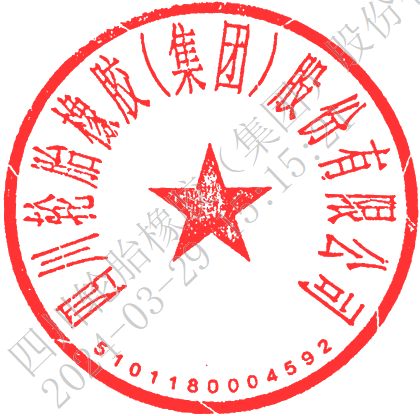 2、价款支付方式：一次性现金支付。3、股东在认购期限内联系公司，签订《出资认股意向书》，并缴纳认股资金。公司聘请会计师事务所进行验资，凭《出资认股意向书》、缴款单、验资证明发放《股权证明书》。六、增资扩股事宜联系人：付学梅，联系电话：028-27729328                四川轮胎橡胶（集团）股份有限公司                        2024年3月29日